РЕШЕНИЕ 								          КАРАР «17» марта  2022 г.                      г. Елабуга                                № 142Об  утверждении  Положения о порядке признания  безнадежной  к  взысканию и списанию задолженности по  арендной  плате и пени за  использование муниципального  имущества и земельных  участков, находящихся в муниципальной собственности Елабужского муниципального района Республики Татарстан, и земельных участков, муниципальная собственность на которые не разграничена на территории Елабужского муниципального района Республики Татарстан	В соответствии с Земельным кодексом Российской Федерации, статьей 47.2 Бюджетного кодекса  Российской Федерации, пунктом 5 части 10 статьи 35 Федерального закона от 06.10.2003 года №131-Ф3 «Об общих принципах организации местного самоуправления в Российской Федерации», Устава Елабужского муниципального района, Совет Елабужского муниципального района Республики Татарстан РЕШИЛ:Утвердить Положение о порядке признания  безнадежной  к  взысканию и списанию задолженности по  арендной  плате и пени за  использование муниципального  имущества и земельных  участков, находящихся в муниципальной собственности Елабужского муниципального района Республики Татарстан, и земельных участков, муниципальная собственность на которые не разграничена на территории Елабужского муниципального района Республики Татарстан (Приложение №1).Создать комиссию по признанию безнадежной к взысканию и списанию задолженности по арендной плате и пени за использование муниципального имущества и земельных участков, находящихся в муниципальной собственности Елабужского муниципального района Республики Татарстан, и земельных участков, муниципальная собственность на которые не разграничена на территории Елабужского муниципального района Республики Татарстан (Приложение №2).Утвердить Положение о комиссии  по  признанию  безнадежной  к  взысканию и списанию задолженности по  арендной  плате и пени за  использование муниципального  имущества и земельных  участков, находящихся в муниципальной собственности Елабужского муниципального района Республики Татарстан, и земельных участков, муниципальная собственность на которые не разграничена на территории Елабужского муниципального района Республики Татарстан (Приложение №3). 	4. Решение Совета Елабужского муниципального района от 15.06.2020г. № 481 «Об  утверждении  Положения о порядке признания  безнадежной  к  взысканию и списанию задолженности по  арендной  плате и пени за  использование муниципального  имущества и земельных  участков, находящихся в муниципальной собственности Елабужского муниципального района Республики Татарстан, и земельных участков, государственная собственность на которые не разграничена на территории Елабужского муниципального района Республики Татарстан» признать утратившим силу.	 5. Настоящее решение подлежит официальному опубликованию.     	 6. Контроль  за исполнением  настоящего  решения  возложить на  постоянную комиссию по вопросам земельно-имущественных отношений и природопользования.Председатель                                                                                         Р.М. НуриевПриложение №1к решению Совета Елабужского муниципального района№_________ от ______________Положение о порядке признания  безнадежной  к  взысканию и списанию задолженности по  арендной  плате и пени за  использование муниципального  имущества и земельных  участков, находящихся в муниципальной собственности Елабужского муниципального района Республики Татарстан, и земельных участков, муниципальная собственность на которые не разграничена на территории Елабужского муниципального района Республики Татарстан1.Задолженность по арендной плате и пени (далее - задолженность) за использование имуществом и земельными участками, находящимися в муниципальной собственности Елабужского муниципального района Республики Татарстан и земельными участками, муниципальная собственность на которые не разграничена на территории Елабужского муниципального района Республики Татарстан, полномочия по управлению и распоряжению которыми отнесены к компетенции Елабужского муниципального района, числящаяся за отдельными арендаторами, взыскание которой оказалось невозможным, признается безнадежной к взысканию и списывается в случаях:1.1 смерти физического лица - должника или объявления его умершим в порядке, установленном гражданским процессуальным законодательством Российской Федерации;1.2. признания банкротом индивидуального предпринимателя - должника в соответствии с Федеральным законом от 26 октября 2002 года № 127-ФЗ "О несостоятельности (банкротстве)" - в части задолженности, не погашенной по причине недостаточности имущества должника;1.3. признания банкротом гражданина, не являющегося индивидуальным предпринимателем, в соответствии с Федеральным законом от 26 октября 2002 года № 127-ФЗ "О несостоятельности (банкротстве)" - в части задолженности, не погашенной после завершения расчетов с кредиторами в соответствии с указанным Федеральным законом;1.4. ликвидации организации - плательщика платежей в бюджет в части задолженности по платежам в бюджет, не погашенной по причине недостаточности имущества организации и (или) невозможности ее погашения учредителями (участниками) указанной организации в пределах и порядке, которые установлены законодательством Российской Федерации;1.5. применения актов об амнистии или о помиловании в отношении осужденных к наказанию в виде штрафа или принятия судом решения, в соответствии с которым администратор доходов бюджета утрачивает возможность взыскания задолженности по платежам в бюджет;1.6. вынесения судебным приставом-исполнителем постановления об окончании исполнительного производства и о возвращении взыскателю исполнительного документа по основанию, предусмотренному пунктом 3 или 4 части 1 статьи 46 Федерального закона от 2 октября 2007 года N 229-ФЗ "Об исполнительном производстве", если с даты образования задолженности прошло более пяти лет, в следующих случаях:1.6.1 размер задолженности не превышает размера требований к должнику, установленного законодательством Российской Федерации о несостоятельности (банкротстве) для возбуждения производства по делу о банкротстве;1.6.2. судом возвращено заявление о признании должника банкротом или прекращено производство по делу о банкротстве в связи с отсутствием средств, достаточных для возмещения судебных расходов на проведение процедур, применяемых в деле о банкротстве;1.7. Исключения юридического лица по решению регистрирующего органа из единого государственного реестра юридических лиц и наличия ранее вынесенного судебным приставом-исполнителем постановления об окончании исполнительного производства в связи с возвращением взыскателю исполнительного документа по основанию, предусмотренному пунктом 3 или 4 части 1 статьи 46 Федерального закона от 2 октября 2007 года № 229-ФЗ "Об исполнительном производстве", - в части задолженности по платежам в бюджет, не погашенной по причине недостаточности имущества организации и невозможности ее погашения учредителями (участниками) указанной организации в случаях, предусмотренных законодательством Российской Федерации. В случае признания решения регистрирующего органа об исключении юридического лица из единого государственного реестра юридических лиц в соответствии с Федеральным законом от 8 августа 2001 года № 129-ФЗ "О государственной регистрации юридических лиц и индивидуальных предпринимателей" недействительным задолженность, ранее признанная безнадежной к взысканию в соответствии с настоящим подпунктом, подлежит восстановлению в бюджетном (бухгалтерском) учете».	2.Задолженность признается безнадежной к взысканию и списывается на основании распоряжения МКУ Земельно-имущественная палата Елабужского муниципального района, уполномоченного распоряжаться муниципальным имуществом и земельными участками, находящихся в собственности Елабужского муниципального района, и земельными участками, муниципальная собственность на которые не разграничена на территории Елабужского муниципального района (далее - распоряжение, Земельно-имущественная палата), на основании акта комиссии по признанию безнадежной к взысканию и списанию задолженности по арендной плате и пени за пользование имуществом и земельными участками, находящихся в муниципальной собственности Елабужского муниципального района, и земельными участками, муниципальная собственность на которые не разграничена на территории Елабужского  муниципального района (далее - комиссия).	Оформленный комиссией акт о признании безнадежной к взысканию задолженности по платежам в бюджеты бюджетной системы Российской Федерации утверждается руководителем администратора доходов бюджета.3. Проект решения о признании безнадежной к взысканию задолженности по платежам в бюджеты бюджетной системы Российской Федерации подготавливается в день заседании комиссии, установленный порядком принятия решений. 4. Решение о признании безнадежной к взысканию задолженности по платежам в бюджеты бюджетной системы Российской Федерации оформляется актом, содержащим следующую информацию:4.1. полное наименование организации (фамилия, имя, отчество физического лица);4.2.идентификационный номер налогоплательщика, основной государственный регистрационный номер, код причины постановки на учет налогоплательщика организации (идентификационный номер налогоплательщика физического лица (при наличии); 4.3. сведения о платеже, по которому возникла задолженность;4.4. код классификации доходов бюджетов Российской Федерации, по которому учитывается задолженность по платежам в бюджет бюджетной системы Российской Федерации, его наименование;4.5. сумма задолженности по платежам в бюджеты бюджетной системы Российской Федерации;4.6. сумма задолженности по пеням и штрафам по соответствующим платежам в бюджеты бюджетной системы Российской Федерации;4.7. дата принятия решения о признании безнадежной к взысканию задолженности по платежам в бюджеты бюджетной системы Российской Федерации;4.8. подписи членов комиссии.5. Акт о признании безнадежной к взысканию и списании задолженности оформляется комиссией на основании копии договора аренды муниципального имущества или земельного участка; справки о сумме задолженности, подлежащей списанию, справки администратора доходов о принятых мерах по обеспечению задолженности в бюджет муниципального района, а также следующих документов:	5.1. При наличии случая, указанного в подпункте 1.1. пункта 1 настоящего положения:5.1.1. копия свидетельства о регистрации факта смерти физического лица органом, осуществляющим регистрацию актов гражданского состояния физических лиц;5.1.2.  копия судебного решения об объявлении физического лица умершим;5.1.3. сведения об отсутствии наследников от нотариуса.	6.1.При наличии случая, указанного в подпункте 1.2. пункта 1 настоящего положения:6.1.1. копия вступившего в законную силу определения арбитражного суда о завершении конкурсного производства или о завершении реализации имущества гражданина (заверенная гербовой печатью соответствующего арбитражного суда или полученная с использованием сервиса "Банк решений арбитражных судов" в информационно-телекоммуникационной сети "Интернет" федеральных арбитражных судов Российской Федерации http://arbitr.ru/);6.1.2. выписка из Единого государственного реестра индивидуальных предпринимателей, содержащая сведения о прекращении физическим лицом деятельности в качестве индивидуального предпринимателя в связи с принятием судом решения о признании его несостоятельным (банкротом).7.1. При наличии случая, указанного в подпункте 1.3. пункта 1 настоящего положения копия вступившего в законную силу определения арбитражного суда о  завершении реализации имущества гражданина (заверенная гербовой печатью соответствующего арбитражного суда или полученная с использованием сервиса "Банк решений арбитражных судов" в информационно-телекоммуникационной сети "Интернет" федеральных арбитражных судов Российской Федерации http://arbitr.ru/);8.1. При наличии случая, указанного в подпункте 1.4. пункта 1 настоящего положения:8.1.1. выписка из Единого государственного реестра юридических лиц, содержащая сведения о ликвидации юридического лица в соответствии с законодательством Российской Федерации или об исключении юридического лица из Единого государственного реестра юридических лиц по решению регистрирующего органа;8.1.2. справка администратора доходов о принятых мерах по обеспечению задолженности по платежам в бюджет муниципального района.9.1. При наличии случая, указанного в подпункте 1.5. пункта 1 настоящего положения: 9.1.1 акт об амнистии  или о помиловании в отношении осуждённых к наказанию в виде штрафа или судебный акт, в соответствии с которым администратор доходов бюджета утрачивает возможность взыскания задолженности по платежам в бюджет.10.1 При наличии случая, указанного в подпункте 1.6. пункта 1 настоящего положения:10.1.1. копия постановления судебного пристава-исполнителя об окончании исполнительного производства при возврате взыскателю исполнительного документа по основаниям, предусмотренным пунктами 3 и 4 части 1 статьи 46 Федерального закона от 2 октября 2007 года N 229-ФЗ "Об исполнительном производстве";10.1.2. копия вступившего в законную силу определения суда о возвращении заявления о признании должника банкротом или о прекращении производства по делу о банкротстве в связи с отсутствием средств, достаточных для возмещения судебных расходов на проведение процедур, применяемых в деле о банкротстве (заверенная гербовой печатью соответствующего арбитражного суда или полученная с использованием сервиса "Банк решений арбитражных судов" в информационно-телекоммуникационной сети "Интернет" федеральных арбитражных судов Российской Федерации http://arbitr.ru/).11.1. При наличии случая, указанного в подпункте 1.7. пункта 1 настоящего положения:11.1.1 копия постановления судебного пристава-исполнителя об окончании исполнительного производства в связи с возвратом взыскателю исполнительного документа по основаниям, предусмотренным пунктами 3 и 4 части 1 статьи 46 Федерального закона от 2 октября 2007 года N 229-ФЗ "Об исполнительном производстве" (Собрание законодательства Российской Федерации, 2007, N 41, ст. 4849; 2018, N 53 (ч. 1), ст. 8465) в случае исключения юридического лица из Единого государственного реестра юридических лиц по решению регистрирующего органа;6. Копия распоряжения в 10-дневный срок со дня принятия направляется в Финансово-бюджетную палату Елабужского муниципального района.7. Решение о списании задолженности принимается в отношении задолженности, числящейся за отдельными арендаторами.	8. Изменения, связанные со списанием задолженности, вносятся в финансовую отчетность на первое число месяца, следующего за месяцем, в котором принято решение.  Приложение №2к решению Совета Елабужского муниципального района                                                                       №_______ от _____________СОСТАВкомиссии по признанию безнадежной к взысканию и списанию задолженности по арендной плате и пени за использование муниципального имущества и земельных участков, находящихся в муниципальной собственности Елабужского муниципального района Республики Татарстани земельных участков, муниципальная собственность на которые не разграничена на территории Елабужского муниципального районаРеспублики Татарстан (по должностям)Председатель комиссии - председатель МКУ Земельно-имущественная палата Елабужского муниципального района;Секретарь комиссии – начальник отдела земельных отношений МКУ Земельно-имущественная палата Елабужского муниципального районаЧлены комиссии:         Заместитель руководителя Исполнительного комитета Елабужского муниципального района по экономическому развитию;Начальник правового отдела Исполнительного комитета Елабужского муниципального района;Председатель МКУ Финансово-бюджетная палата Елабужского муниципального района;Председатель Контрольно-счетной палаты Елабужского муниципального района;Заместитель председателя МКУ Земельно-имущественная палата Елабужского муниципального района.Приложение №3к решению Совета Елабужского муниципального района№_______ от _____________ПОЛОЖЕНИЕо комиссии по признанию безнадежной к взысканию и списанию задолженности по арендной плате и пени за использование муниципального имущества и земельных участков, находящихся в муниципальной собственности Елабужского муниципального района Республики Татарстан и земельных участков, муниципальная собственность на которые не разграничена на территории Елабужского муниципального района Республики ТатарстанОБЩИЕ ПОЛОЖЕНИЯКомиссия по признанию безнадежной к взысканию и списанию задолженности по арендной плате и пени за использование муниципального имущества и земельных участков, находящимися в муниципальной собственности Елабужского муниципального района Республики Татарстан и земельных участков, муниципальная собственность на которые не разграничена на территории Елабужского муниципального района Республики Татарстан (далее - комиссия), создается с целью дачи заключений о возможности списания безнадежной к взысканию задолженности по арендной плате и пени (далее - задолженность) за использование муниципального имущества и земельных участков, находящихся в муниципальной собственности Елабужского муниципального района Республики Татарстан и земельными участками, муниципальная собственность на которые не разграничена на территории Елабужского муниципального района Республики Татарстан.Комиссия в своей деятельности руководствуется Конституцией Российской Федерации, Федеральными законами, Законами Республики Татарстан, Уставом Елабужского муниципального района Республики Татарстан, а также, настоящим Положением.ЗАДАЧИ КОМИССИИОсновной задачей Комиссии является рассмотрение представленных Земельно-имущественной палатой Елабужского муниципального района документов по арендаторам-должникам и оформление актов о возможности списания задолженности за пользование земельными участками, находящимися в муниципальной собственности Елабужского муниципального района Республики Татарстан и земельными участками, муниципальная собственность на которые не разграничена на территории Елабужского муниципального района Республики Татарстан.III. ФУНКЦИИ КОМИССИИКомиссия выполняет следующие функции:Рассматривает представленные документы на списание задолженности;Определяет правильность отнесения задолженности к безнадежной к взысканию;По итогам рассмотрения представленных документов оформляет акт о возможности или невозможности списания задолженности.IV.ПРАВА КОМИССИИ   Комиссия по вопросам, входящим в ее компетенцию, имеет право:Создавать рабочие группы по направлениям своей деятельности;Взаимодействовать с заинтересованными территориальными органами федеральных органов исполнительной власти, запрашивать у них информацию, относящуюся к компетенции комиссии, и приглашать должностных лиц этих органов (по согласованию с их руководителями) для участия в заседаниях комиссии или работе рабочих групп;Запрашивать у организаций необходимые для деятельности комиссии документы, материалы и информацию;Заслушивать на заседаниях комиссии должностных лиц, представителей арендаторов-должников по вопросам, связанным со списанием задолженности;Оформлять акт о возможности списания задолженности.V.СОСТАВ КОМИССИИСостав комиссии утверждается Решением Совета Елабужского муниципального района Республики Татарстан и состоит из 7 человек.В случае невозможности личного участия в заседании комиссии председатель комиссии делегирует полномочия председательствовать на заседании своему заместителю.Секретарь комиссии организует текущую деятельность комиссии.VI.ПОРЯДОК РАБОТЫ КОМИССИИПредседатель комиссии осуществляет общее руководство работой комиссии.Заседания комиссии проводятся ежеквартально.Заседание комиссии считается правомочным, если на нем присутствует не менее 2/3 ее членов.Члены комиссии участвуют в заседаниях лично, без права замещения.По рассматриваемым вопросам комиссия принимает решение простым большинством голосов присутствующих членов путем открытого голосования.При равенстве голосов принятым считается решение, за которое проголосовал председатель комиссии.Заседание комиссии открывает и ведет председатель комиссии. Председатель комиссии оглашает повестку дня, ставит на обсуждение вопросы повестки.Члены комиссии рассматривают представленные документы, определяют достаточность этих документов для утверждения последующего акта о возможности списания задолженности.Решение комиссии оформляется  актом, который подписывает руководитель администратора доходов бюджета.Особое мнение членов комиссии излагается в письменной форме и прилагается к протоколу заседания комиссии.Акт комиссии, не позднее трех дней со дня его подписания представляется в письменной форме в земельно-имущественную палату Елабужского муниципального района.Организационно-техническое обеспечение работы комиссии осуществляется Земельно-имущественной палатой Елабужского муниципального района.СОВЕТ ЕЛАБУЖСКОГО МУНИЦИПАЛЬНОГОРАЙОНАРЕСПУБЛИКИ ТАТАРСТАН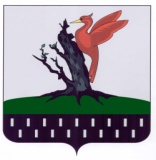 ТАТАРСТАН РЕСПУБЛИКАСЫАЛАБУГАМУНИЦИПАЛЬРАЙОН   СОВЕТЫ